金罵無昏(菸)戒菸班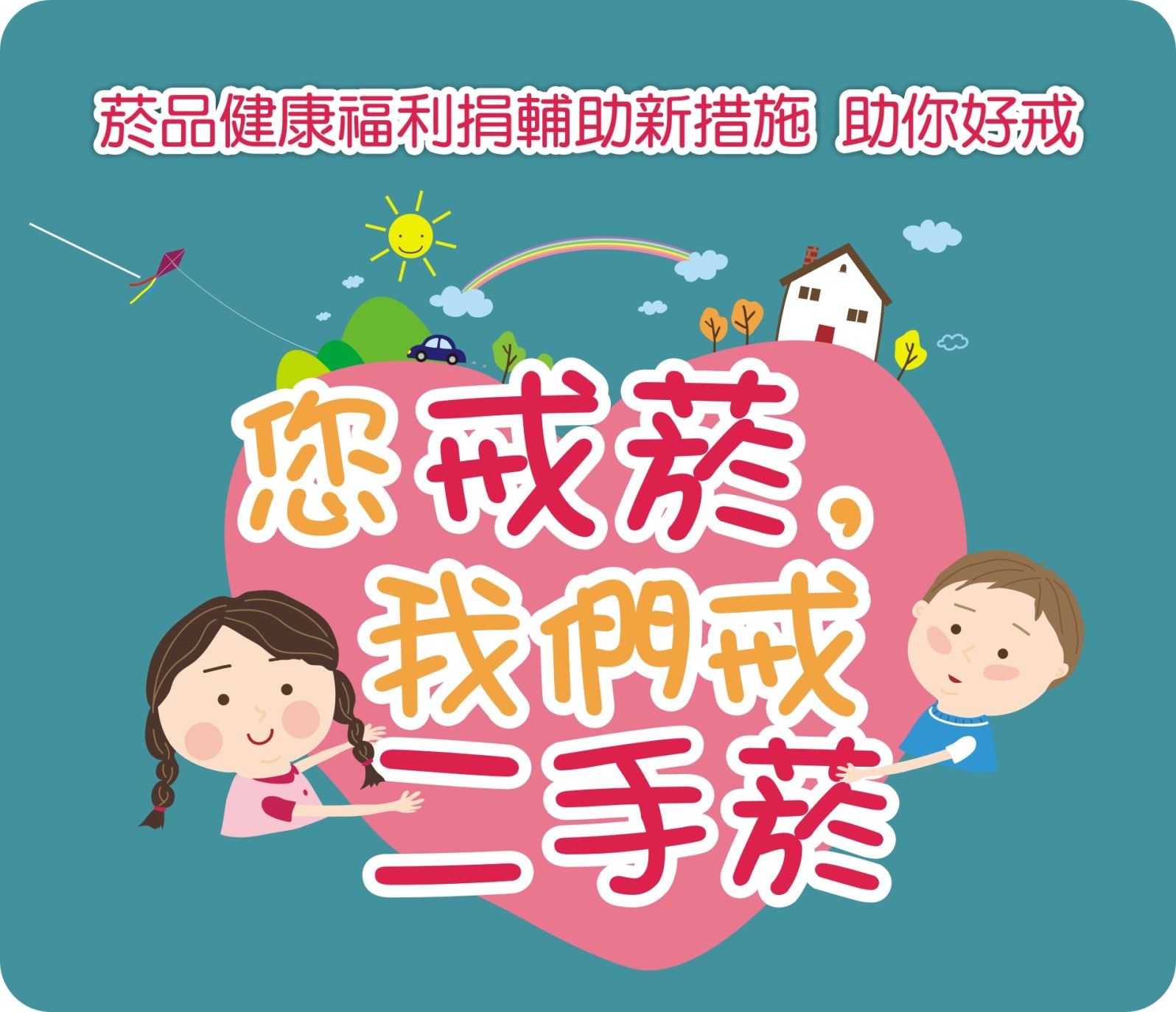 時間：104年7月8日開始每周三中午12點(有午餐)      (連續四周)上課時間:13-16點地點：行政大樓一樓109室(招標室)報名專線：網路或校內分機 2254 (即日起至額滿為止)全勤參加：500元禮卷 及終身學習或電子學習履歷          12小時               學務處衛生保健組